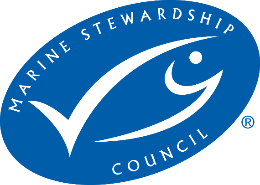 [Insert CAB Logo]Introduction and InstructionsThis template details the information required from Conformity Assessment Bodies (CABs) when verifying the progress of a fishery participating in the Marine Stewardship Council (MSC) In-Transition to MSC (ITM) Program Pilot. It should be completed by the CAB at each progress verification based on information from the ITM Project Manager as outlined in the ITM Program Requirements and Guidance – Pilot v2.0. Where relevant, tables and information can be copied over from the ITM Progress Report. The template contains two main reporting sections:Section 1 provides an overview of all verification activities, findings, and decisions for the full duration of the fishery’s participation in the ITM Program.Section 2 is for the CAB to record overall progress and progress and verification at PI level. The same template shall be updated at each verification and the latest version shall be uploaded to the MSC Database in .pdf format along with the most recent version of the fishery’s Improvement Action Plan (IAP) and Benchmarking and Tracking Tool (BMT) as supplied by the ITM Project Manager, if relevant.Please complete all unshaded fields where information is available. For all instructions, notes and guidance indicated in italics, please delete and replace with your specific information where relevant. e.g. this ‘Introduction and instructions’ section. This report will be made publicly available on the MSC website and therefore should contain no confidential information (ITM Program Requirements and Guidance – Pilot v2.0, Section 4). Table of ContentsGlossary	41	Report overview	41.1	Unit(s) of Assessment (UoAs)	41.2	Progress verification summary	51.3	Record of progress verification decisions	52	CAB progress verification	62.1	Overall progress status	62.2	Verification of key updates or changes in the fishery	82.3	Verification of Progress of Actions and Performance Indicator level draft scores changes	112.4	Status at Performance Indicator level	122.4.1	Principle 1 Performance Indicator level score changes and rationales – Fisheries Standard v2.01	122.4.2	Principle 2 Performance Indicator level score changes and rationales – Fisheries Standard v2.01	142.4.3	Principle 3 Performance Indicator level score changes and rationales – Fisheries Standard v3.0	202.4.4	Principle 1 Performance Indicator level score changes and rationales – Fisheries Standard v3.0	232.4.5	Principle 2 Performance Indicator level score changes and rationales – Fisheries Standard v3.0	252.4.6	Principle 3 Performance Indicator level score changes and rationales – Fisheries Standard v3.0	303	References	344	Template information and copyright	34GlossaryView the MSC-MSCI Vocabulary. Insert an optional glossary or list of acronyms used. Note that any terms defined here shall not contradict terms used in the MSC-MSCI Vocabulary.Report overviewIn Table 1.1 this information should correspond to the Unit(s) of Assessment (UoAs) identified in the Pre-Assessment / MSC Full Assessment Report and include any relevant revisions noted by the ITM Project Manager in the ITM Progress Report. In Table 1.2, complete a row for each Progress Verification and add rows as required if exceptional circumstances apply. Table 1.3 is for recording the decisions of the CAB relating to annual verifications or other possible events such as withdrawal. Unit(s) of Assessment (UoAs)Table 1.1: Unit(s) of Assessment (UoA) from Pre-Assessment Report or Full Assessment ReportProgress Verification summaryTable 1.2 - Entry and Progress Verification summaryRecord of Progress Verification decisionsTable 1.3 - Progress Verification and other decisionsProgress VerificationOverall progress statusTable 2.1 Overall progress status for verificationsVerification of key updates or changes in the fisheryIn this section, verify information about key updates or changes in the fishery. Copy over the table from the ITM Project Manager Progress report and record here your verification. The ITM Project Manager will provide any notable changes to the fishery since the Pre-Assessment, Full Assessment Report and/or the last Progress Verification that could result in a change to a draft scoring range at Principle or Performance Indicator level, including changes to:Unit(s) of Assessment (UoA). Fishery fleet or vesselsManagement systemsRelevant regulationsPersonnel involved in science, management, or industryScientific base of information, including stock assessmentsAny updates on the fishery’s position in relation to scope criteriaOther circumstances that might have hindered implementation of improvement actionsIf no updates or changes occurred this should be stated. If there have been changes to the UoA, the ITM Project Manager will include a statement that the Improvement Action Plan and BMT have been reviewed and updated accordingly (if necessary).Table 2.2 Key updates or changes in the fisheryVerification of Progress of Actions and Performance Indicator level draft scores changesCopy over the table of Actions to be verified and evidence of completion from the ITM Project Manager Progress Report and complete the last column. Status at Performance Indicator levelOnly include PIs that are included in the Improvement Action Plan. Delete rows that are not applicable.For PIs that scored below 80 with score increases due, choose from:  On target / Behind target / Exceptional Circumstances; based on the most recent version of the Improvement Action Plan. Any chosen status should be supported by a justification for the decision.If evidence to support draft score changes cannot be verified, the CAB shall assume that there has been no score change. State in the justification that you are unable to assess status because evidence cannot be verified. This template has two sets of Performance Indicator level score change tables below: one for MSC Fisheries Standard v3.0 PIs and one for MSC Fisheries Standard v2.01 PIs. Please use the appropriate tables for the version of the Fisheries Standard in use, and delete the ones that are not applicable.For Fisheries Standard v3.0, where RBF has been used to score relevant PIs, ensure you retain/delete as applicable the appropriate PI name e.g. use 1.2.3R if RBF has been used to score PI 1.2.3. Principle 1 Performance Indicator level score changes and rationales – Fisheries Standard v2.01Principle 2 Performance Indicator level score changes and rationales – Fisheries Standard v2.01Principle 3 Performance Indicator level score changes and rationales – Fisheries Standard v3.0Principle 1 Performance Indicator level score changes and rationales – Fisheries Standard v3.0Principle 2 Performance Indicator level score changes and rationales – Fisheries Standard v3.0Principle 3 Performance Indicator level score changes and rationales – Fisheries Standard v3.0ReferencesThe CAB should list all references here, including hyperlinks to publicly-available documents. The CAB should include here the key documents provided by the ITM Project Manager to report progress, including the ITM Progress Report, Improvement Action Plan and Benchmarking and Tracking tool. Template information and copyrightThe Marine Stewardship Council’s ‘In-Transition to MSC (ITM) Progress Verification Reporting Template v2.0’ and its content is copyright of “Marine Stewardship Council” - © “Marine Stewardship Council” 2023. All rights reserved.Delete the table below. Table 3. Template Version ControlMarine Stewardship CouncilMarine House1 Snow HillLondon EC1A 2DHUnited Kingdom Phone: + 44 (0) 20 7246 8900Fax: + 44 (0) 20 7246 8901Email:   fisheries@msc.org Conformity Assessment Body (CAB)ITM FisheryITM start dateITM Project ManagerAssessment type1st/2nd/3rd/4th ITM Progress Verification – delete as applicableReport Date UoA XDescription Target StockGeographical areaFishing gear type(s) and, if relevant, vessel type(s)Client group (optional)Other eligible fishersUoA XDescriptionTarget StockGeographical areaFishing gear type(s) and, if relevant, vessel type(s)Client group (optional)Other eligible fishersEventDate(actual/planned date)Onsite/ OffsiteName/s of CAB and assessor/sPre-Assessment Report/ Full Assessment Reportdd/mm/yyyyEligibility verificationdd/mm/yyyyOnsite/offsite1st Progress Verificationdd/mm/yyyyOnsite/offsite2nd Progress Verificationdd/mm/yyyyOnsite/offsite3rd Progress Verificationdd/mm/yyyyOnsite/offsite4th Progress Verificationdd/mm/yyyyOnsite/offsiteVerification/decision pointDecision or determination by CAB1st Progress VerificationAdequate / Inadequate2nd Progress VerificationAdequate / Inadequate3rd Progress VerificationAdequate / Inadequate4th Progress VerificationAdequate / InadequateFishery withdrawn from ITM?Yes / NoDate of withdrawaldd/mm/yyyy[Columns may be added for additional verifications]1st progress verification2nd progress verification3rd progress verification4th progress verificationType of progress verificationOnsite / OffsiteOnsite / OffsiteOnsite / OffsiteOnsite / OffsiteJustification for type of verification usedITM Progress Report received from ITM Project Manager and verifiedYes / NoYes / NoYes / NoYes / NoWere any stakeholders consulted during Progress Verification?Yes / NoYes / NoYes / NoYes / NoFishery in Scope of the MSC Fisheries Standard as per the relevant version of the MSC Fisheries Standard and Fisheries Certification Process. (See Section 1.2 of ITM Program Requirements v2.0)Yes / NoYes / NoYes / NoYes / NoDefinition of Unit(s) of Assessment (UoAs) meets MSC requirements outlined in the relevant version of the MSC Fisheries Certification Process?Number of PIs with an improved draft scoring range dueNumber of PIs that are on targetNumber of PIs that are behind targetNumber of PIs completedDid exceptional circumstances apply?Yes / NoYes / NoYes / NoYes / NoIf exceptional circumstances apply, specify to which PIs this was/is applicable?Updated Improvement Action Plan received and verified? (If IAP not updated state N/A)Yes / No/ N/AYes / No/ N/AYes / No/ N/AYes / No / N/AThe timeframe for actions to be completed do not exceed 5 years from the entry dateYes / NoYes / NoYes / NoYes / NoUpdated BMT received and verified  (if BMT not updated state N/A) Yes / No/ N/AYes / No/ N/AYes / No/ N/AYes / No / N/AActual BMT indexExpected BMT indexOverall progress determinationAdequate / InadequateAdequate / InadequateAdequate / InadequateAdequate / InadequateNext scheduled Progress Verificationmm/yyyymm/yyyymm/yyyymm/yyyyUoA(s)Key updates or changes to the UoA, fleet or vesselsReferencesIs evidence verifiable?Yes / No (please also insert short justification)PrincipleKey updates or changesReferencesIs evidence verifiable?Principle 1 Principle 1 Principle 1 Pre- Assessment/Full Assessment Report1st Progress Verification2nd Progress Verification3rd Progress Verification4th Progress VerificationPrinciple 2Principle 2Principle 2Pre- Assessment/Full Assessment Report1st Progress Verification2nd Progress Verification3rd Progress Verification4th Progress VerificationPrinciple 3Principle 3Principle 3Pre- Assessment/Full Assessment Report1st Progress Verification2nd Progress Verification3rd Progress Verification4th Progress VerificationActions to be verifiedEvidence of completionIs evidence verifiable? E.g. A1-1Yes / No (please also insert short justification)A1-1Principle 1 – Performance Indicator level score changes and rationalesPrinciple 1 – Performance Indicator level score changes and rationalesPrinciple 1 – Performance Indicator level score changes and rationales1.1.1 – Stock statusProgress statusJustification1st Progress VerificationOn target / Behind target / Exceptional circumstances2nd Progress Verification3rd Progress Verification4th Progress Verification1.1.2 – Stock rebuildingProgress statusJustification1st Progress VerificationOn target / Behind target / Exceptional circumstances2nd Progress Verification3rd Progress Verification4th Progress Verification1.2.1 – Harvest StrategyProgress statusJustification1st Progress VerificationOn target / Behind target / Exceptional circumstances2nd Progress Verification3rd Progress Verification4th Progress Verification1.2.2 – Harvest control rules and toolsProgress statusJustification1st Progress VerificationOn target / Behind target / Exceptional circumstances2nd Progress Verification3rd Progress Verification4th Progress Verification1.2.3 – Information and monitoringProgress statusJustification1st Progress VerificationOn target / Behind target / Exceptional circumstances2nd Progress Verification3rd Progress Verification4th Progress Verification1.2.4 – Assessment of stock statusProgress statusJustification1st Progress VerificationOn target / Behind target / Exceptional circumstances2nd Progress Verification3rd Progress Verification4th Progress VerificationPrinciple 2 – Performance Indicator level score changes and rationalesPrinciple 2 – Performance Indicator level score changes and rationalesPrinciple 2 – Performance Indicator level score changes and rationales2.1.1 Primary outcome Progress statusJustification1st Progress VerificationOn target / Behind target / Exceptional circumstances2nd Progress Verification3rd Progress Verification4th Progress Verification2.1.2 – Primary managementProgress statusJustification1st Progress VerificationOn target / Behind target / Exceptional circumstances2nd Progress Verification3rd Progress Verification4th Progress Verification2.1.3 – Primary informationProgress statusJustification1st Progress VerificationOn target / Behind target / Exceptional circumstances2nd Progress Verification3rd Progress Verification4th Progress Verification2.2.1 – Secondary outcomeProgress statusJustification1st Progress VerificationOn target / Behind target / Exceptional circumstances2nd Progress Verification3rd Progress Verification4th Progress Verification2.2.2 – Secondary managementProgress statusJustification1st Progress VerificationOn target / Behind target / Exceptional circumstances2nd Progress Verification3rd Progress Verification4th Progress Verification2.2.3 – Secondary informationProgress statusJustification1st Progress VerificationOn target / Behind target / Exceptional circumstances2nd Progress Verification3rd Progress Verification4th Progress Verification2.2.1 – ETP species outcomeProgress statusJustification1st Progress VerificationOn target / Behind target / Exceptional circumstances2nd Progress Verification3rd Progress Verification4th Progress Verification2.2.2 – ETP species management strategyProgress statusJustification1st Progress VerificationOn target / Behind target / Exceptional circumstances2nd Progress Verification3rd Progress Verification4th Progress Verification2.2.3 – ETP species informationProgress statusJustification1st Progress VerificationOn target / Behind target / Exceptional circumstances2nd Progress Verification3rd Progress Verification4th Progress Verification2.4.1 – Habitats outcomeProgress statusJustification1st Progress VerificationOn target / Behind target / Exceptional circumstances2nd Progress Verification3rd Progress Verification4th Progress Verification2.4.2 – Habitats management strategyProgress statusJustification1st Progress VerificationOn target / Behind target / Exceptional circumstances2nd Progress Verification3rd Progress Verification4th Progress Verification2.4.3 – Habitats informationProgress statusJustification1st Progress VerificationOn target / Behind target / Exceptional circumstances2nd Progress Verification3rd Progress Verification4th Progress Verification2.5.1 – Ecosystem outcome Progress statusJustification1st Progress VerificationOn target / Behind target / Exceptional circumstances2nd Progress Verification3rd Progress Verification4th Progress Verification2.5.2 – Ecosystem management strategyProgress statusJustification1st Progress VerificationOn target / Behind target / Exceptional circumstances2nd Progress Verification3rd Progress Verification4th Progress Verification2.5.3 – Ecosystem informationProgress statusJustification1st Progress VerificationOn target / Behind target / Exceptional circumstances2nd Progress Verification3rd Progress Verification4th Progress VerificationPrinciple 3 – Performance Indicator level score changes and rationalesPrinciple 3 – Performance Indicator level score changes and rationalesPrinciple 3 – Performance Indicator level score changes and rationales3.1.1 – Legal and customary frameworkProgress statusJustification1st Progress VerificationOn target / Behind target / Exceptional circumstances2nd Progress Verification3rd Progress Verification4th Progress Verification3.1.2 – Consultation, roles and responsibilitiesProgress statusJustification1st Progress VerificationOn target / Behind target / Exceptional circumstances2nd Progress Verification3rd Progress Verification4th Progress Verification3.1.3 – Long term objectivesProgress statusJustification1st Progress VerificationOn target / Behind target / Exceptional circumstances2nd Progress Verification3rd Progress Verification4th Progress Verification3.2.1 – Fishery specific objectivesProgress statusJustification1st Progress VerificationOn target / Behind target / Exceptional circumstances2nd Progress Verification3rd Progress Verification4th Progress Verification3.2.2 – Decision making processesProgress statusJustification1st Progress VerificationOn target / Behind target / Exceptional circumstances2nd Progress Verification3rd Progress Verification4th Progress Verification3.2.3 – Compliance and enforcementProgress statusJustification1st Progress VerificationOn target / Behind target / Exceptional circumstances2nd Progress Verification3rd Progress Verification4th Progress Verification3.2.4 – Management performance evaluationProgress statusJustification1st Progress VerificationOn target / Behind target / Exceptional circumstances2nd Progress Verification3rd Progress Verification4th Progress VerificationPrinciple 1 – Performance Indicator level score changes and rationales – Fisheries Standard 3.0Principle 1 – Performance Indicator level score changes and rationales – Fisheries Standard 3.0Principle 1 – Performance Indicator level score changes and rationales – Fisheries Standard 3.01.1.1 – Stock statusProgress statusJustification1st Progress VerificationOn target / Behind target / Exceptional circumstances2nd Progress Verification3rd Progress Verification4th Progress Verification1.1.2 – Stock rebuildingProgress statusJustification1st Progress VerificationOn target / Behind target / Exceptional circumstances2nd Progress Verification3rd Progress Verification4th Progress Verification1.2.1 – Harvest StrategyProgress statusJustification1st Progress VerificationOn target / Behind target / Exceptional circumstances2nd Progress Verification3rd Progress Verification4th Progress Verification1.2.2 – Harvest control rules and toolsProgress statusJustification1st Progress VerificationOn target / Behind target / Exceptional circumstances2nd Progress Verification3rd Progress Verification4th Progress Verification1.2.3 / 1.2.3R (delete as applicable) – Information and monitoringProgress statusJustification1st Progress VerificationOn target / Behind target / Exceptional circumstances2nd Progress Verification3rd Progress Verification4th Progress Verification1.2.4 – Assessment of stock statusProgress statusJustification1st Progress VerificationOn target / Behind target / Exceptional circumstances2nd Progress Verification3rd Progress Verification4th Progress VerificationPrinciple 2 – Performance Indicator level score changes and rationalesPrinciple 2 – Performance Indicator level score changes and rationalesPrinciple 2 – Performance Indicator level score changes and rationales2.1.1 – In-scope species outcomeProgress statusJustification1st Progress VerificationOn target / Behind target / Exceptional circumstances2nd Progress Verification3rd Progress Verification4th Progress Verification2.1.2 – In-scope species management strategyProgress statusJustification1st Progress VerificationOn target / Behind target / Exceptional circumstances2nd Progress Verification3rd Progress Verification4th Progress Verification2.1.3 / 2.1.3R (delete as applicable) – In-scope species informationProgress statusJustification1st Progress VerificationOn target / Behind target / Exceptional circumstances2nd Progress Verification3rd Progress Verification4th Progress Verification2.2.1 – ETP/OOS species outcomeProgress statusJustification1st Progress VerificationOn target / Behind target / Exceptional circumstances2nd Progress Verification3rd Progress Verification4th Progress Verification2.2.2 – ETP/OOS species management strategyProgress statusJustification1st Progress VerificationOn target / Behind target / Exceptional circumstances2nd Progress Verification3rd Progress Verification4th Progress Verification2.2.3 / 2.2.3R (delete as applicable) – ETP/OOS species informationProgress statusJustification1st Progress VerificationOn target / Behind target / Exceptional circumstances2nd Progress Verification3rd Progress Verification4th Progress Verification2.3.1 – Habitats outcomeProgress statusJustification1st Progress VerificationOn target / Behind target / Exceptional circumstances2nd Progress Verification3rd Progress Verification4th Progress Verification2.3.2 – Habitats management strategyProgress statusJustification1st Progress VerificationOn target / Behind target / Exceptional circumstances2nd Progress Verification3rd Progress Verification4th Progress Verification2.3.3 / 2.3.3R (delete as applicable) – Habitats informationProgress statusJustification1st Progress VerificationOn target / Behind target / Exceptional circumstances2nd Progress Verification3rd Progress Verification4th Progress Verification2.4.1 – Ecosystem outcome Progress statusJustification1st Progress VerificationOn target / Behind target / Exceptional circumstances2nd Progress Verification3rd Progress Verification4th Progress Verification2.4.2 – Ecosystem management strategyProgress statusJustification1st Progress VerificationOn target / Behind target / Exceptional circumstances2nd Progress Verification3rd Progress Verification4th Progress Verification2.4.3 – Ecosystem informationProgress statusJustification1st Progress VerificationOn target / Behind target / Exceptional circumstances2nd Progress Verification3rd Progress Verification4th Progress VerificationPrinciple 3 – Performance Indicator level score changes and rationalesPrinciple 3 – Performance Indicator level score changes and rationalesPrinciple 3 – Performance Indicator level score changes and rationales3.1.1 – Legal and customary frameworkProgress statusJustification1st Progress VerificationOn target / Behind target / Exceptional circumstances2nd Progress Verification3rd Progress Verification4th Progress Verification3.1.2 – Consultation, roles and responsibilitiesProgress statusJustification1st Progress VerificationOn target / Behind target / Exceptional circumstances2nd Progress Verification3rd Progress Verification4th Progress Verification3.1.3 – Long term objectivesProgress statusJustification1st Progress VerificationOn target / Behind target / Exceptional circumstances2nd Progress Verification3rd Progress Verification4th Progress Verification3.2.1 – Fishery specific objectivesProgress statusJustification1st Progress VerificationOn target / Behind target / Exceptional circumstances2nd Progress Verification3rd Progress Verification4th Progress Verification3.2.2 – Decision making processesProgress statusJustification1st Progress VerificationOn target / Behind target / Exceptional circumstances2nd Progress Verification3rd Progress Verification4th Progress Verification3.2.3 – Compliance and enforcementProgress statusJustification1st Progress VerificationOn target / Behind target / Exceptional circumstances2nd Progress Verification3rd Progress Verification4th Progress Verification3.2.4 – Management performance evaluationProgress statusJustification1st Progress VerificationOn target / Behind target / Exceptional circumstances2nd Progress Verification3rd Progress Verification4th Progress VerificationVersionDate of publicationDescription of amendment1.0 (Pilot)30 September 2019N/A – new document as part of ITM Program Requirements and Guidance – Pilot v1.01.1 (Pilot)14 December 2020Separated Progress Reporting Template from combined Eligibility and Progress Reporting Template and made standalone document.Added self-reporting section with guidance for ITM project manager. Changes to formatting of section for CAB findings.2.0 (Pilot)01 May 2023Separated the previous ITM Progress Verification Reporting template into two separate templates.ITM Progress Reporting Template (this template): For ITM project managers to report progressITM Progress Verification Reporting template: For CABs to verify and report progress.  Updated to align with MSC ITM Program Requirements and Guidance – Pilot v2.0 and Fisheries Certification Process v2.3/3.0. Performance indicators for MSC Fisheries Standard v3.0 added